FORMULARZ ZGŁOSZNIOWY.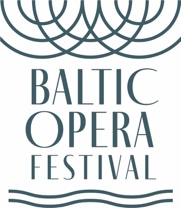 PRZESŁUCHANIA 12 LUTEGO 2023 r. od. godz. 10.00 - OPERA KRAKOWSKARODO-Obowiązek InformacyjnyZgodnie z art. 13 ust. 1 i ust. 2 Rozporządzenia Parlamentu Europejskiego i Rady 2016/679 z 27 kwietnia 2016 r. w sprawie ochrony osób fizycznych w związku z przetwarzaniem danych osobowych i w sprawie swobodnego przepływu takich danych oraz uchylenia dyrektywy 95/46/WE (RODO) informujemy, iż:Administratorem Państwa danych osobowych jest Stowarzyszenie Dal Segno Institute z siedzibą w Krakowie, przy ul. Jęczmiennej 8c, wpisane do KRS pod numerem 0000218197Kontakt z wyznaczonym Inspektorem Ochrony Danych jest możliwy drogą elektroniczną – adres e-mail: office@dalsegno-instutute.plPaństwa dane osobowe przetwarzane będą:na podstawie art. 6 ust.1 pkt a) RODO – wyrażonej zgody na przetwarzanie danychna podstawie art. 6 ust. 1 pkt f) RODO – prawnie uzasadnionych interesów Administratora, w celu prowadzenia wobec Państwa działań marketingowych w tym prowadzenia marketingu bezpośredniego własnych usług, kontaktowania się̨ z Państwem, w tym w celach związanych z dozwolonymi działaniami marketingowymi, w szczególności i za Państwa zgodą – przez e-mail oraz telefon, obsługi zapytań przekazywanych za pomocą poczty elektronicznej w sytuacji, gdy nie są̨ one związane wprost z wykonaniem umowy, windykacji należności, prowadzenia analiz statystycznych, przechowywania danych dla celów archiwizacyjnych, oraz zapewnienie rozliczalności.Państwa dane osobowe nie są przekazywane do Państw Trzecich, tj. poza Europejski Obszar Gospodarczy (EOG) ani do innych organizacji międzynarodowych.Posiadają Państwo następujące uprawnienia:prawo dostępu do danych,prawo do sprostowania danych – gdy dane są nieprawidłowe lub niekompletneprawo do usunięcia danych („prawo do bycia zapomnianym”), – gdy dane nie będą już niezbędne do celów, dla których zostały zebrane przez Administratoraprawo do ograniczenia przetwarzania – gdy Państwa dane są nieprawidłowe – można żądać ograniczenia przetwarzania tych danych na okres pozwalający Administratorowi sprawdzić prawidłowość danychprawo do przenoszenia danych – gdy przetwarzanie Państwa danych odbywa się na podstawie udzielonej zgodyprawo do sprzeciwu – gdy przetwarzanie Państwa danych osobowych odbywa się na podstawie prawnie uzasadnionego interesu lub dla celów statystycznych, a sprzeciw jest uzasadniony przez szczególną sytuację.W przypadku wyrażenia zgody na przetwarzanie danych osobowych zgodnie z art. 6 ust. 1 lit a) oraz z art. 9 ust. 2 lit. a) posiadają Państwo prawo do jej cofnięcia w dowolnym momencie bez wpływu na zgodność z prawem przetwarzania, którego dokonano na podstawie zgody przed jej cofnięciem.Posiadają Państwo prawo wniesienia skargi do Urzędu Ochrony Danych Osobowych, gdy uznają Państwo, iż przetwarzanie danych osobowych narusza przepisy RODO.Podanie danych osobowych jest dobrowolne, jednakże niezbędne celem realizacji przesłuchań artystycznych.Państwa dane osobowe będą przetwarzane w celu podejmowaniu decyzji w sposób zautomatyzowany, w tym profilowane, jednakże nie będzie to wywoływać wobec Państwa żadnych skutków prawnych lub w podobny sposób istotnie wpływać na Państwa sytuację.Oświadczam, że przyjęłam/przyjąłem do wiadomości i akceptuję powyższe informacje...……………………………….Podpis uczestnikaNazwisko i imięData urodzenia (RRRR-MM-DD)Rodzaj głosuPreferowana rola (według spisu osób  w wyciągu fortepianowym)Program przesłuchania:wybrana partia/fragment partii z Loterii na mężów według numeracji z wyciągu fortepianowego (nr/akt)utwor dowolny  (tytuł/kompozytor/autor tekstu)Nr tel. kontaktowegoAdres e-mailNajważniejsze dokonania i sukcesy artystyczne